РЕЗЮМЕ 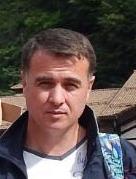     ФИО: Куликова Николай Валерьевич        контактный телефон: 8-967-147-36-6319932001@inbox.ru Постоянное место жительства: г. Сочи, Центральный район, ул. Чехова, д.6Дата Рождения: 05/08/1972Образование: Высшее Учебное заведение: НОУ ВПО «Профессиональный институт юриспруденции» г. Москва                Специальность: Государственное и муниципальное управление                Квалификация: Менеджер                Год окончание: 2012 годУчебное заведение: Сельскохозяйственный колледж им. Катанова г. Абакан                Специальность: Строительство и эксплуатация зданий и сооружений                 Квалификация: техник-строитель-технолог       Год окончание: 1998 годДополнительное образование: Учебное заведение: ФГБОУ ВПО «Саратовский государственный технический университет им. Гагарина Ю.А. г. СаратовПроф.переподготовка: «Оценка стоимости предприятия (бизнеса)По профилю направления 080100.62 «Экономика»Учебное заведение: «Московский государственный открытый университет» г. МоскваПовышение квалификации: по программе « Теплогазоснабжение и вентиляция»Учебное заведение: ФГБОУ ВПО «Национальный исследовательский Московский государственный строительный университет»  (НИУ МГСУ)Проф.переподготовка: «Газораспределение и газопотребление»Профессиональные навыки: а) наличие вод. удост-я – категория «В», опыт вождения 22 летб) владение знанием ПК - владею знанием ПК и программами 
Microsoft Office, ArchiCAD и пр.Место работы за 10 лета) организация, руководитель организации б) должностьв) должностные обязанности, характер работы.1. а) с 02/02/2008 по 22/08/2011 ООО «Земля Проект» (землеустроительная компания) -  учредитель организации Кривоспиченко Е.А. г. Шатура    б) Главный специалист  архитектор    в) разработка проектов и проектной документации, документооборотУволился по собственному желанию2. а) с  01/09/2011 по 01/02/2012 ООО «ЭкоИнформСистема» -  учредитель организации Нижаде-Гавгани Э.А. г.Шатура    б) Инженер     в) разработка проектов теплоснабжения, УУТЭ (узел учета тепловой энергии), документооборот. 3.  а) с  01/02/2012 по настоящее время ГУП МО «Ногинскмежрайгаз» «Мособлгаз» г. Шатура     б) Мастер по строительству и эксплуатации подземного газопровода      в)  строительство и эксплуатация оборудования газовых объектов1. Обеспечение работы оборудования, соблюдение правил эксплуатации, технического обслуживания. 2. Анализ и обобщение эксплуатационных показателей работы оборудования, установок, сооружений, поиск возможности по оптимизации режима их работы. 3. Выявление и принятия мер по своевременному и качественному устранению дефектов основного и вспомогательного оборудования. 4. Участие в приемке в эксплуатацию оборудования после проведения технического обслуживания и технического ремонта.5. Ведение эксплуатационной документации. 6. Разработка и внесение необходимых изменений, дополнений в схемы, чертежи, эксплуатационные инструкции. 7. Проведение инструктажа и обучение эксплуатационного персонала безопасным методам ведения работ. 8. Составление заявок на инструмент, спецодежду и другие необходимые материалы. 9. Осуществление надзора за безопасным состоянием рабочих мест и соблюдением персоналом правил безопасности, пожарной безопасности, производственных эксплуатационных инструкций. 10. Составлении графиков планово-предупредительных ремонтов, в разборе аварий, отказов, ложных срабатываний и в разработке мер по предупреждению повторения, в подготовке необходимых материалов для проведения итогов работы.11. Организация проведения работ повышенной опасности в соответствии с нарядом-допуском (разрешением) на их проведение и пр.